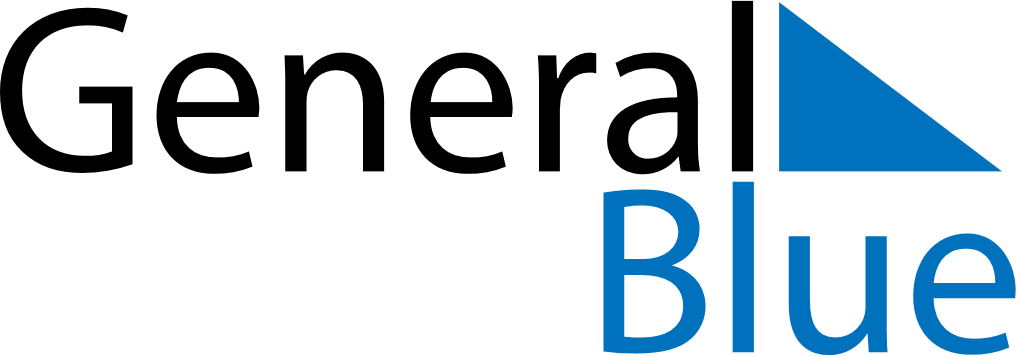 December 2021December 2021December 2021December 2021NicaraguaNicaraguaNicaraguaSundayMondayTuesdayWednesdayThursdayFridayFridaySaturday1233456789101011Immaculate Conception12131415161717181920212223242425Christmas EveChristmas EveChristmas Day26272829303131New Year’s EveNew Year’s Eve